Муниципальное дошкольное образовательное учреждение«Детский сад №40» Октябрьского района г.СаратоваКОНСПЕКТнепосредственной образовательной деятельностипо теме «Рыбки в аквариуме» (конструирование с элементами аппликации)(старшая группа «Звездочки»)Воспитатель:Собылина Валентина Владимировна2015 г.Совместная образовательная деятельность в старшей группе.Образовательная область: художественно – эстетическое, социально – коммуникативное развитие.Интеграция образовательных областей: познавательное развитие, художественно – эстетическое развитие, речевое развитие.Тема НОД: Рыбки в аквариуме. Конструирование с элементами аппликации.Форма проведения: игра – путешествие.Цель: создание условий для формирования у детей интереса и умения сочетать конструирование с элементами аппликации, видеть красоту, ценить продукт своей деятельности.Задачи: Обучающие: - формировать у детей художественно – практические умения и навыки (подбирать цвет, аккуратно пользоваться ножницами наклеивать изображения)- формировать умение составлять лучшую композицию путем расположения результата труда на общем формате аквариума). Совершать прием  сгиба квадрата по вертикали и горизонтали, загибать углы.- развивать речь, внимание, мышление, творческое воображение и фантазию- развивать мелкую моторику рук- развивать положительное отношение ребенка к работе своих товарищей.Воспитательные: - воспитывать умение работать в коллективеВиды реализации: игра – экскурсияВиды деятельности: игровая, коммуникативная.Предшествующая работа: Дети рассматривают книги и иллюстрации разных видов обитателей водоемов. Рисовали рыб, играли в подвижную игру «Караси и щука». Слушали рассказы и стихи, отгадывали загадки о рыбах и других обитателях водоемов.Оборудование: фон – заготовка «Морское дно»Иллюстрации морских животных, аудиокассета, аквариум, подносы, цветные квадраты, ножницы, клей,  клеенки и салфетки.Методы и приемы: наглядный, словесный, игровой.Ход НОД:Дети стоят в кругу.Предлагаю игру: Мы сначала будем хлопатьА потом мы будем топать.А еще мы повернемся И друг другу улыбнемся.Вот какое хорошее у нас настроение!Ребята, а вы любите путешествовать? Я предлагаю вам путешествие на дно моря, но вот никак не могу решить, на чем мы можем опуститься на морское дно?/дети предлагают подводную лодку или водолазный костюм/Давайте наденем водолазный костюм и отправимся в дорогу./имитация движений, звучит шум воды/Вот мы и опустились на дно моря. Посмотрите, как много в подводном царстве разных животных.  Дети рассматривают иллюстрации обитателей моря.- Назовите тех, кого вы знаете?- Расскажите о их внешнем виде?/дети рассказывают/- Я рада, что вы знаете так много обитателей моря.- Пора отправляться назад домой./имитация движений, звуки воды- аудиокассета/- Вот мы и дома, в группе. Скажите ребята, а где можно увидеть рыб в домашних условиях?- У кого из вас есть дома аквариум?-Что есть еще в аквариуме кроме рыб?(дети называют водоросли, камушки)- Чем отличаются места обитания рыб: подводный мир и аквариум?/дети рассказывают, что аквариум создан руками человека, это искусственный мир обитания рыб, а море – естественный/- Правильно, ребята. А теперь подойдите к фону – заготовке «Морское дно».- Посмотрите, на предыдущем занятии мы изготовили картинку одного из уголков морского дна. Но в нем чего – то не хватает? /дети отвечают, что рыб/- Перечислите элементы строения рыб?Попробуем сегодня изготовить фигурки рыбок в технике оригами?- Что такое оригами? (складываем бумагу и получаем фигурки)- Посмотрите на подносы, какие фигуры помогут нам выполнить фигурку рыбы? (на подносах квадраты и прямоугольники) /дети выбирают квадрат/- Чем квадрат отличается от прямоугольника?Послушайте, как мы будем работать. Педагог объясняет процесс, а затем закрепляет с детьми последовательность выполнения.Физкультминутка.Мы ногами топ- топ,Мы руками хлоп – хлоп.Мы глазами миг-миг,Раз – сюда, два – туда,Повернись вокруг себя.Раз присели, два – привстали,Руки кверху все подняли,Раз – два, раз – два,Заниматься нам пора.Дети садятся и выполняют работу. Педагог индивидуально частично помогает.  Каждый ребенок по мере окончания своей работы подходит к фону – заготовке и прикрепляет свое изделие в понравившееся место./звучит аудиозапись «Шум моря»/- Вот и закончилась наша интересная работа- Где мы были сегодня?- Что мы там видели? Что нового узнали?- Что научились делать?Посмотрите, какой замечательный аквариум мы с вами сделали все вместе. Каждый из вас может узнать много интересного о жизни рыб и морских животных из энциклопедий и разных книг.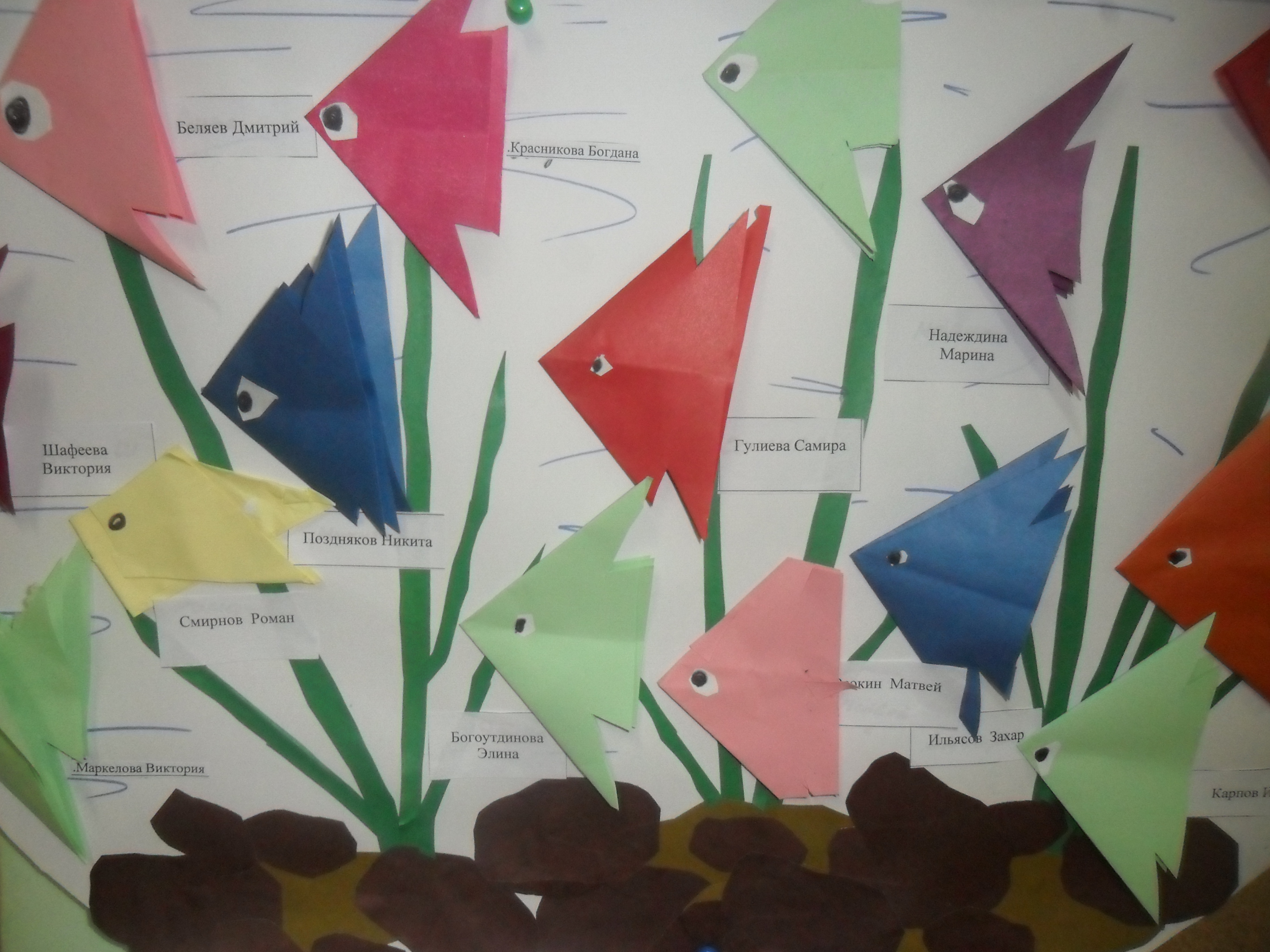 